XS176 at 1 S of TT (8514M)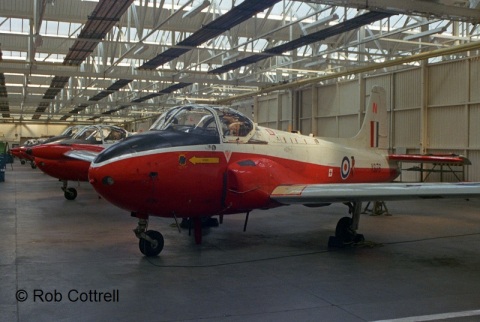 XS176 at Salford University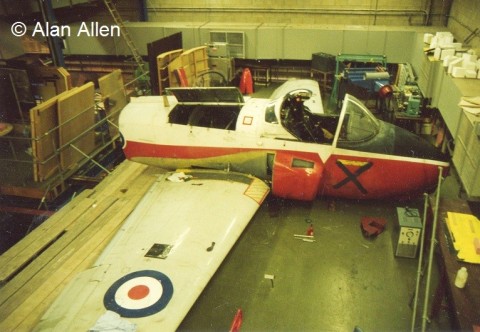 XS176 (Nose) at Highland Aviation Museum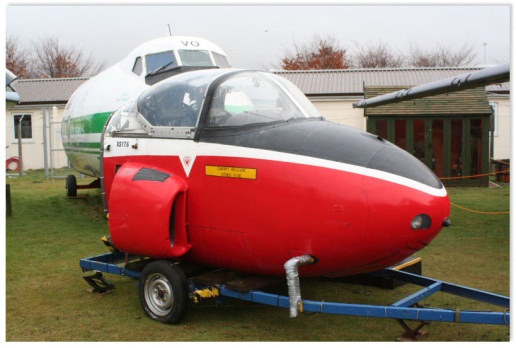 03/10/1963Awaiting collection from manufacturer03/10/1963Delivered to No.27 MU Shawbury10/01/19642 FTS Syerston coded ‘28’ & ‘36’10/07/1968No.27 MU Shawbury18/10/1968No.5 MU Kemble01/11/1968No.27 MU Shawbury28/01/19693 FTS Leeming coded ‘47’24/11/1970Central Air Traffic Control School, Shawbury coded ‘O’28/02/1972College of Air Warfare, Manby coded ‘18’06/12/1973School of Refresher Flying, Leeming coded ‘71’25/02/1974No.5 MU Kemble26/02/1975School of Refresher Flying, Leeming coded ‘71’24/02/1977No.1 SofTT Halton for ground instructional use as  8514M06/1993Tendered27/10/1993Transported to Phoenix Aviation, Bruntingthorpe03/11/1993To University of Salford, Manchester15/07/1999To Bruntingthorpe08/1999Reduced to nose section and transported to Solihull2000To Stamford18/06/200511/2012To Highland Aviation Museum, Inverness for displayTo Morayvia on loan from owner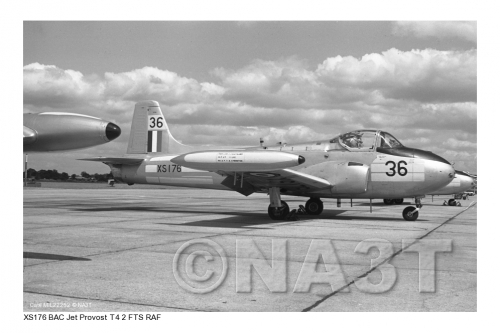 XS176 at 2FTS Syerston 5/8/67